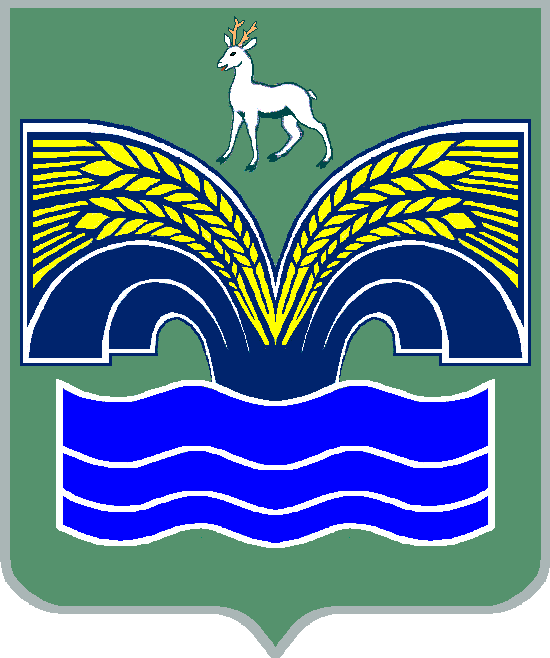 АДМИНИСТРАЦИЯ СЕЛЬСКОГО ПОСЕЛЕНИЯ ШИЛАНМУНИЦИПАЛЬНОГО РАЙОНА  КРАСНОЯРСКИЙ САМАРСКОЙ ОБЛАСТИПОСТАНОВЛЕНИЕ  от 19 октября 2021 года № 63О внесении изменений в схему размещения нестационарных торговых объектов на территории сельского поселения Шилан муниципального района Красноярский Самарской областиВ целях реализации части 3 статьи 10 Федерального закона « Об основах государственного регулирования торговой деятельности в Российской Федерации», части 2 статьи 5 Закона Самарской области «О государственном регулировании торговой деятельности на территории Самарской области», администрация сельского поселения Шилан муниципального района Красноярский Самарской области ПОСТАНОВЛЯЕТ:1. Внести изменения в постановление Администрации сельского поселения Шилан муниципального района Красноярский Самарской области  от 09.02.2017 № 2 «Об утверждении схемы размещения нестационарных торговых объектов на территории сельского поселения Шилан муниципального района Красноярский Самарской области» (с изменениями от 16.04.2020 № 20, 26.04.2021 № 23) согласно прилагаемой схеме.2. Опубликовать схему размещения нестационарных торговых объектов на территории сельского поселения Шилан в газете «Красноярский вестник» и разместить на официальном сайте администрации муниципального района Красноярский Самарской области.3. Постановление вступает в силу со дня его официального опубликования.  Глава сельского поселения Шилан	Муниципального района КрасноярскийСамарской области                                                                      И.А. ЧерноваСхема размещения нестационарных торговых объектов на территории сельского поселения Шилан муниципального района Красноярский Самарской области№ п/пАдрес нестационарного торгового объекта(далее - НТО) при его наличии или адресное обозначение места расположения НТОс указанием границ улиц, дорог, проездов иных ориентиров (при наличии)Вид договора (договор аренды или договор на размещение НТО, заключенного в целях расположения НТОКадастровыйномерземельногоучастка (приего наличии)иликоординатыхарактерныхточек границместаразмещенияНТО, иливозможногоместарасположенияНТОНомеркадастровогоквартала, натерриториикоторогораспложенили возможнорасположитьНТОПлощадьземельногоучастка или местарасположенияНТО в здании,строении,сооружении, гдерасположен иливозможнорасположить НТОТип НТОВид НТОСпециализация НТОСтатус места расположения НТОСрок расположения НТОФорма собственностина землю или земельныйучасток, здание, строение,сооружение, гдерасположен или возможнорасположить НТО, а такженаименование органа, уполномоченного на распоряжение соответствующим имуществом, находящимся в государственной илимуниципальной собственностиАссортиментный перечень продовольственных товаровПреференция в соответствии с частью 8.1 статьи 5 Закона Самарской области от 05.07.2010 № 76 – ГД «О государственном регулировании торговой деятельности на территории Самарской области»12345678910111213141446386, Самарская область, Красноярский район, с. Шилан, ул. Заречная, 40Договор на размещение НТО № 21. Х-421161.12Y-1405263.062.X-421165.09Y-1405270.013.X-421159.71Y-1405273.254.X-421155.73Y-1405266.3163:26:200200650 м2Павильоннесезонныйуниверсальныйиспользуется27.02.202026.02.2025Земельный участок, государственная собственность на которые не разграниченаАдминистрация муниципального района Красноярский Самарской области2446386, Самарская область, Красноярский район, с. Шилан, ул. Заречная, 40Договор на размещение НТО63:26:2002006:28763:26:200200680 м²Павильоннесезонныйуниверсальныйне используется5 летЗемельный участок, государственная собственность на которые не разграниченаАдминистрация муниципального района Красноярский Самарской области3446386, Самарская область, Красноярский р-н,с. Шилан,ул. Мира, уч. 53Б63:26:2002003:31963:26:2002003180 м²Павильоннесезонныйуниверсальныйне используется5 летЗемельный участок, государственная собственность на которые не разграниченаАдминистрация муниципального района Красноярский Самарской области